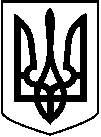 Міністерство освіти і науки  УкраїниНАДВІРНЯНСЬКИЙ  ЛІЦЕЙ.Надвірна, Івано-Франківська обл.,вул. Івана Франка 2,  тел (03475) 2-91-24, (03475) 2-51-54УДКСУ в Надвірнянському районі, р/р 35412001048950, код 20548639, МФО 836014Наказ №14.06.2018р.                                                                                    м.Надвірна  Про випуск учнів ІV курсів              На підставі результатів державної підсумкової атестації за курс загальної середньої освіти та рішення педради від 12.06.2018 року протокол № 5 .               НАКАЗУЮ:Випустити з ліцею учнів ІV курсів після успішної здачі державної підсумкової атестації у формі  ЗНО в кількості 60 учнів. Випустити з ліцею та нагородити грамотами за особливі успіхи у вивченні предметів таких учнів:Бойчука  Івана – фізика, астрономія.Тріщука Дениса – історія.Гуцуляк Анастасію – німецька мова, економіка, географія.Данилюк Ольгу – інформаційні технології.Ковальчука Олександра – економіка, географія.Поповича Михайла – економіка.Випустити з ліцею та нагородити Золотими медалями таких учнів:  Іроденко Іванну ВасилівнуЛозяк Мар’яну ВасилівнуТітова Ігора ТарасовичаШпинту Надію ВолодимирівнуКуцаха Андрія ІгоровичаВипустити з ліцею та нагородити Срібними медалями таких учнів:Кузюру Ольгу ВалентинівнуВіфлінзідер Ольгу ВолодимирівнуГирилюк Христину ВіталіївнуПекарську Ярину ТарасівнуПетруняка Дмитра ВасильовичаВипустити з ліцею з врученням атестатів звичайного зразка таких учнів ліцею:    ІV – А 	                                                               ІV – Б	Директор ліцею                                    А.О.Ревтюк Бідочка Віталій Бойчук Іван ВерстлярІванна Воробець Стелла Гандзюк Діана Головчук Петро Григораш Іванна Грицюк Богдан Дем’янчук Софія Дронюк Олеся Колодніцька Анна Котів Андріан Лейбюк Петро Максимишин Роман МельникНазарійНагорняк Володимир Отченко Максим Павленкова Дарія Пицюк Анна Сакевич Анастасія СидорчукНазарій Синяк Денис Стефанюк Ірина Тріщук Денис ФедоришинАндрійШовгенюк СофіяАндрухівДаріяБабюк ВасильВеприняк Богдана Волошенюк Вікторія Гуцуляк Анастасія Данилюк Ольга Долинська Вікторія Дунець Марія ІваночкоКатеринаЗикова Діана Ковальчишин АнастасіяКовальчук Олександр Магеровська Христина Наливайко Аліна Пилип’юк Андрій Пліщук Соломія Поліщук Віталій Попович Михайло Прокоп’юк Вікторія Сухоставська Іванна СабадашВладислав Хопта АнастасіяЧетвертуха Назарій Шкрум Володимир 